Hollywood Hills Elementary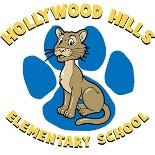 School Advisory Council9/18/18Karen Dallas- ChairAnita O’Sullivan- Co-Chair, SecretaryWelcome to 2018-2019 SAC				Mrs. DallasSAC nominations and positionsSAC/SAF bylaws (vote for approval)	                   Mrs. DallasReview school data and FSA scores			Mr. FossasPrincipal’s update						Mr. Fossas(SMART bond funds, School Recognition funds)School updates	                                        Literacy-    Mrs. O’Sullivan						                    BTU-		Mrs. Vidal                                                                                                                                                                                                                                                                                  Specials      Dr. SaefSchoolwide Behavior Plan                                           Mrs. Rivera                  Future meeting date- 10/23				Mrs. Dallas